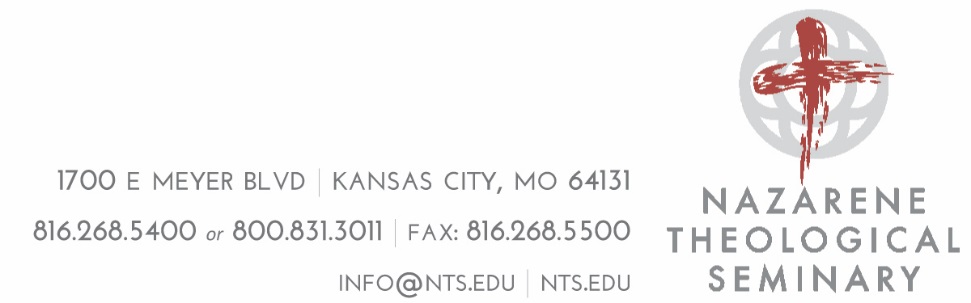 This is the reference form for all students applying to the Doctor of Ministry Program at Nazarene Theological Seminary. The student is required to fill in the first section of the form indicating their name, anticipated start term, and the reference type (Academic; Pastoral/Ecclesial; Personal/Layperson). The recommender is then to fill out the remainder of the form, taking special notice of the specific questions pertaining to each reference type. If the form needs to be filled out on paper please use a separate piece of paper to answer the questions. When the reference is complete, the recommender should send it to: Email: enroll@nts.edu Mail:Nazarene Theological SeminaryAttn: Admissions1700 E. Myer Blvd.Kansas City, MO 64131Fax: 816-268-5500Should any questions arise, the recommender should first ask the applicant for any clarification. 
NOTICE: If you are unable to fill out this form (i.e. click in the text boxes to edit text or click “check boxes” to mark them):Click on the “VIEW” tab at the top of Word.Click “Edit Document.”If you are still unable to complete the form, please contact the Office of the Registrar and Admission (enroll@nts.edu or 816-268-5400) for further assistance.NAZARENE THEOLOGICAL SEMINARY – REFERENCE FORMApplicant Information
to be completed by the student Application Type							Type of Evaluation Requested (check one)	     Doctor of Ministry/Advanced Graduate Certificate		                 Pastor/Ecclesial Supervisor					  				   Academic Professor 	  								   Personal/Layperson in Ministry Setting 	Name of Applicant								Desired Term of AdmittanceThe Family Education Rights and Privacy Act of 1974 (Buckley Amendment) provides students a right to review their educational records. The law also permits applicants to waive this right, an action that may protect the integrity of recommendations and references. Please indicate your decision to waive or not waive this right by checking the appropriate statement and signing your name on the line below.		I hereby waive my right to examine this reference.		I do not waive my right to examine this reference.	Applicant’s Signature	DateRecommender Information
to be completed by the reference Name 						Title Church/Organization Address 						City, State, Zip Phone 						Email Please evaluate the applicant in the following areas 	FAR	  FAR	ABOVE	ABOVE		BELOW	BELOW	NOT	AVERAGE	AVERAGE 	AVERAGE	AVERAGE 	AVERAGE	OBSERVEDAptitude for Ministry		   		   		    		    				Academic Aptitude		   		   		    		    				Christian Character and Integrity	   		   		    		    				Church Involvement		   		   		    		    				Concern for Others		   		   		    		    				Emotional Stability		   		   		    		    				Financial Responsibility		   		   		    		    				Initiative			   		   		    		    				Interpersonal Skills		   		   		    		    				Leadership			   		   		    		    				Maturity				   		   		    		    				Reliability			   		   		    		    				Work Habits			   		   		    		    				How long have you known the applicant?  	How well do you know the applicant?   Very Well	       Rather well	      Casually	      Not well	In what capacity? 
Do you have any concerns about her/his readiness to engage in a doctoral level program of study?     	 Yes      No      Unsure	If yes/unsure, please elaborate 
Do you know of any physical, mental or emotional problems that might hinder effective work in Christian ministry?     Yes	      No	If yes, please elaborate 
Additional Comments (attach letter if desired) Additional Reference Questions by Reference TypeEcclesial Supervisor Reference Specific QuestionsHow would the applicant’s participation in a DMin program positively or negatively affect her/his current ministry?  Has this person been effectively active in the work of the church?  
Taking into account the current ministry responsibilities of the applicant and the requirements for the NTS Doctor of Ministry program, I (select one)  approve   do not approve this applicant for admission to the program.

Academic Reference Specific Questions 
How well did the applicant perform in the classroom setting, in doing research, and in writing 
Do you believe that this applicant is academically ready to undertake the course work required for a Doctor of Ministry program?  
Personal/Layperson Reference Specific QuestionsWhat is your experience of the applicant’s character, interpersonal skills, and ministry effectiveness?  How would the applicant’s participation in a DMin program positively or negatively affect her/his current ministry and current life situation?  All References:Overall Recommendation – All ApplicantsThe recommendation you give this applicant for admission to Nazarene Theological Seminary Highly recommend		      Recommend	          Recommend with reservations	        Do not recommendRecommender’s Certification and SignatureI certify that all information given on this recommendation is complete and accurate. Signature:  Date:  